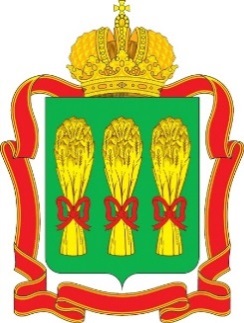 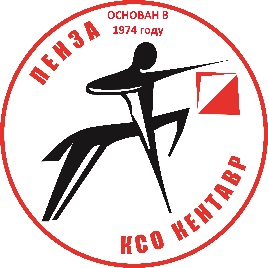 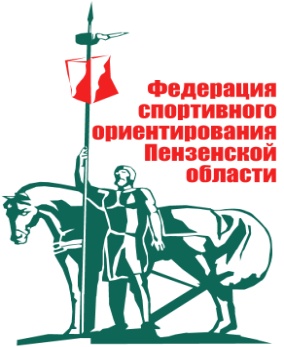 Министерство физической культуры и спорта Пензенской областиФедерация спортивного ориентирования Пензенской областиКлуб спортивного ориентирования КентаврПервенство Пензенской областиКубок Федерации спортивного ориентирования Пензенской области 18-20 июня 2024 г.Информационный бюллетень Главный судья: Толстоухов А.В., тел: 89603162489Главный секретарь:Строева В.Ф.Место старта:Пензенская область, Пензенский район, п.Золотаревка, см. схему.Карта:1 день - кросс – выбор  М 1: 7500  Н  2.5 м. 2 день кросс – лонг – общий старт, М 1: 10000, для всех групп кроме МЖ12,МЖ10 у них М 1:7500 3 день кросс – спринт, М 1: 5000 Н 2.5м. Участники:		Кубок Федерации спортивного ориентирования Пензенской области допускаются участники по группам МЖ10,21,35,45,55,65К Первенству области допускаются участники по группам: МЖ12,14,16,18,23(2001-2005 г.р.)Спортсмены других регионов допускаются к участию в  Первенстве Пензенской области вне конкурса!Программа:18 июня         13.00 – 13.30 – перезаявки, выдача чипов                       14:00  -  старт   19 июня         11.00 –награждение за 1 день                       11:30  -  старт  20 июня        10.30 –награждение за 2 день                      11:00  -  старт                       13.30 – награждение за 3 деньКонтрольное время-1день 90 минут, 2 день 120 минут, 2 день 70  минут Система отметки  -  SportIdent.Награждение- Первенство за каждый день отдельно медалями и грамотами. Кубок ФСО Пензенской области  по сумме 3 дней грамотами и медалями (кроме групп МЖ10, они отдельно за каждый день)Заявки на сайте ORGEO до 21:00  12 июня 2024 г. Стартовый взнос: стандартный.ВНИМАНИЕ!!!- все участники Первенства Пензенской области обязаны предоставить до начала соревнований сертификаты РУСАДА, медицинский допуск врача и заявки.- сертификаты принимаются до 21.00 12 июня 2024 года на почту: alex15888@yandex.ru.- участники без сертификатов до старта допущены не будут!!!- участники групп МЖ 10,12 допускаются на дистанцию только при наличии сотового телефона, полностью заряженного и герметизированного.18.06.2024г., кросс – выбор Параметры дистанцийВсего на карте 21 контрольный пункт. Последний обязательный КП №100Первый обязательный КП в карте не соединён с пунктом КМасштаб карты	  1:7500 Карта выдается в момент стартаАВАРИЙНЫЙ АЗИМУТ -ЮГ19.06.2024г., кросс – лонг – общий стартПараметры дистанцийМасштаб карты - 1:10000, для всех групп кроме МЖ12,МЖ10 у них М 1:7500 Дистанции спланированы в два круг, с применением рассеивания ФАРСТ для всех групп кроме МЖ10,РД – у них один кругКонтрольное время	 - 120 минутАВАРИЙНЫЙ АЗИМУТ –ЮГПорядок стартаМ21,М23 – 11.31М18,М35,Ж21,Ж23 – 11.35М16,М45,Ж18,Ж35 – 11.39М14,М55,М65,Ж16,Ж45 – 11.43Ж14,Ж55,Ж65 – 11.46М12 – 11.50Ж12 – 11.53М10 -11.56Ж10 -11.58РД – 12.0120.06.2024г., кросс – спринтПараметры дистанцийМасштаб карты - 1:5000АВАРИЙНЫЙ АЗИМУТ –ЮГГруппыГруппыКоличествоКППервый обязательный КППервый обязательный КППервый обязательный КПМ21,М23191944М18,М35Ж21,Ж23181843М16,М45Ж18,Ж35171748М14,М55,М65Ж16,Ж45141435Ж14,Ж55,Ж65121236М128838Ж127732М10 Ж10,РД6631ГруппыГруппыДлинадистанцииКоличествоКПМ21,М2312,9 км22М18,М35Ж21,Ж2310.5 км20М16,М45Ж18,Ж359,1 км 18М14,М55,М65Ж16,Ж457.4 км14Ж14,Ж55,Ж655,2 км14М123,4 км12Ж123.0 км12М10 Ж10,РД1,8 км8ГруппыГруппыДлинадистанцииКоличествоКПМ21,М234,5 км13М18,М35Ж21,Ж234.1 км12М16,М45Ж18,Ж353,3 км 12М14,М55,М65Ж16,Ж452.9 км11Ж14,Ж55,Ж652,6 км11М122,0 км9Ж121,9 км7М10 Ж10,РД1,8 км5